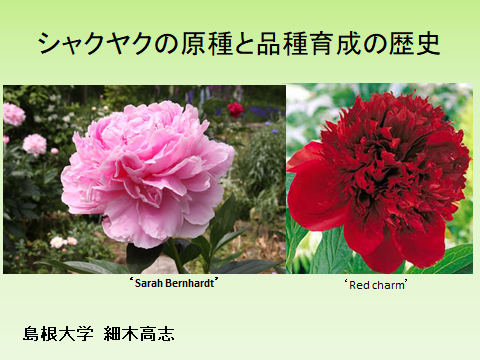 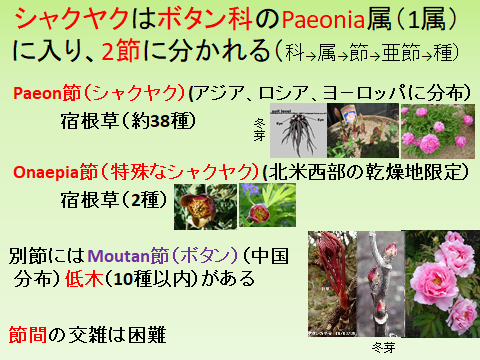 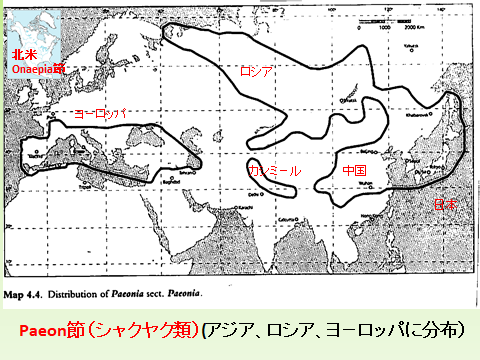 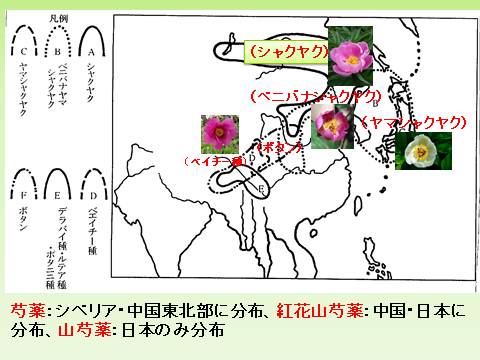 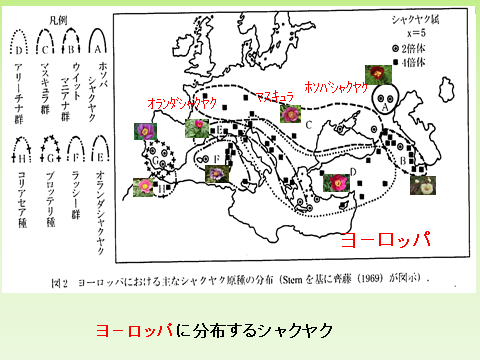 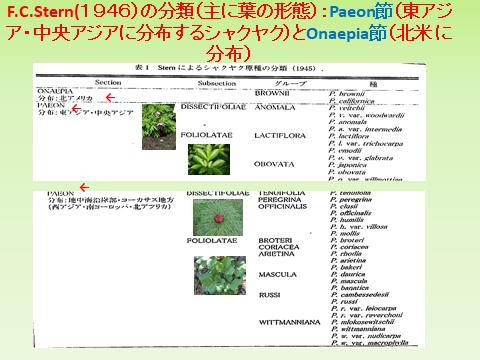 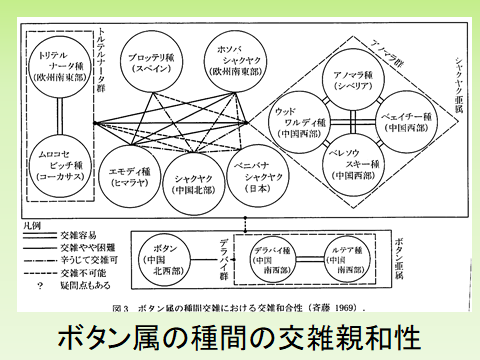 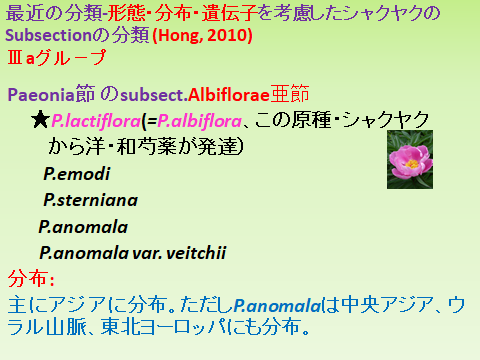 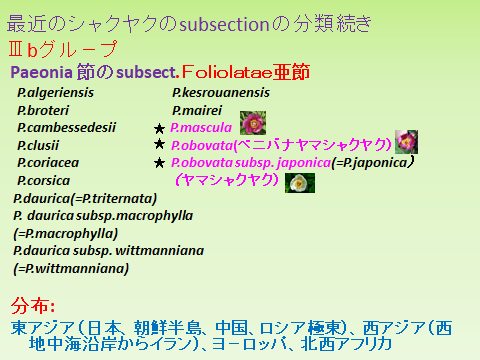 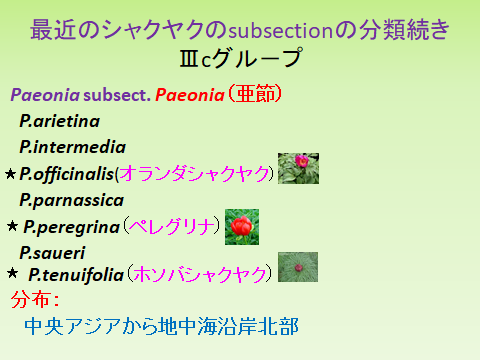 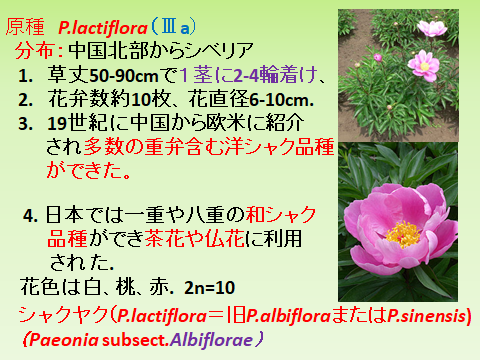 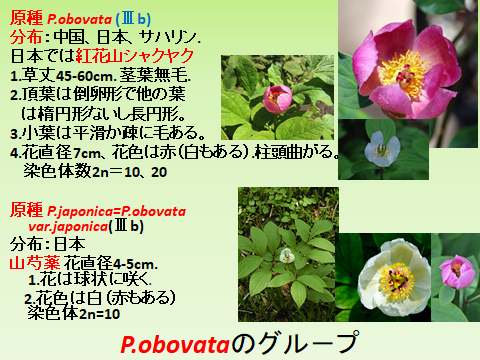 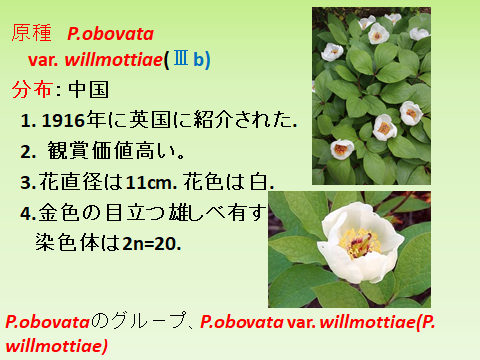 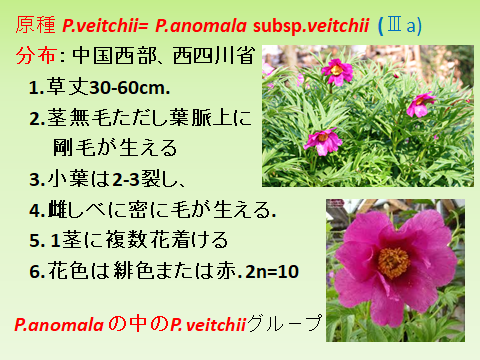 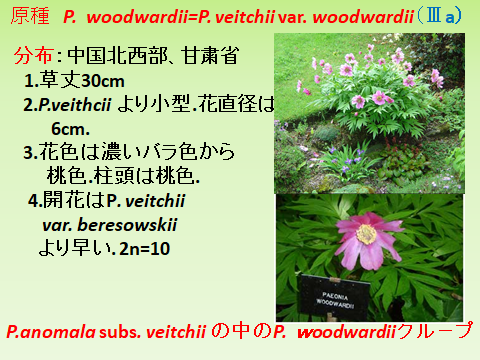 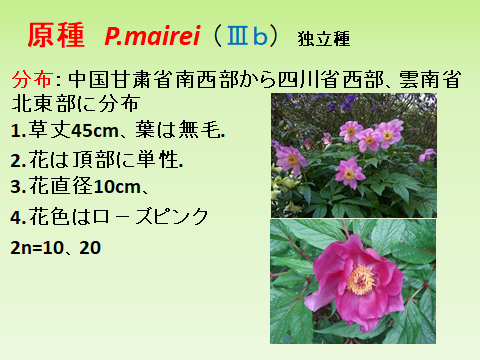 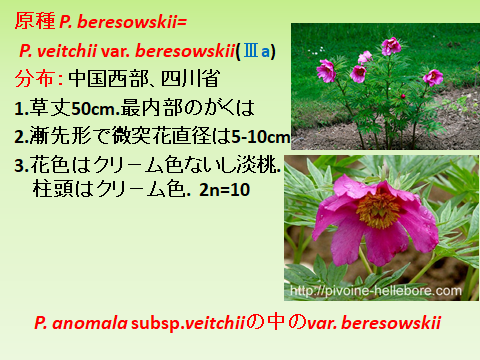 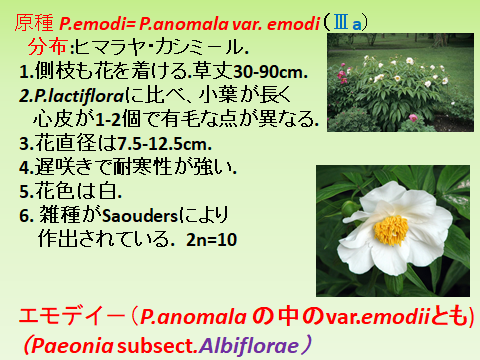 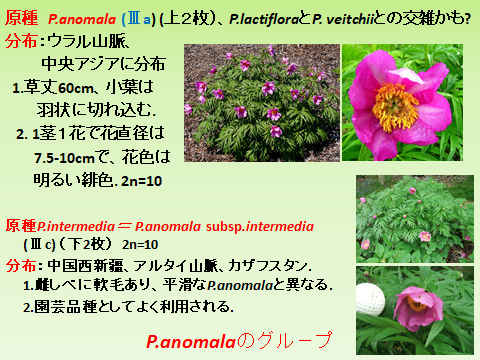 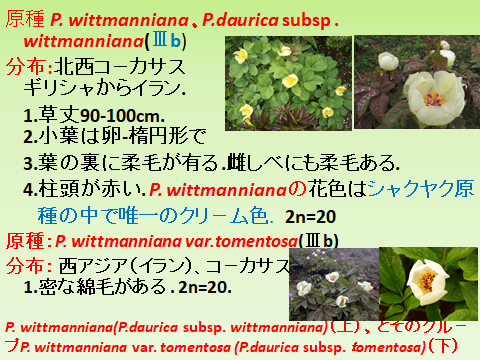 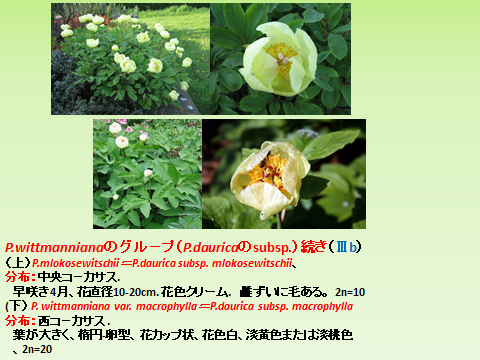 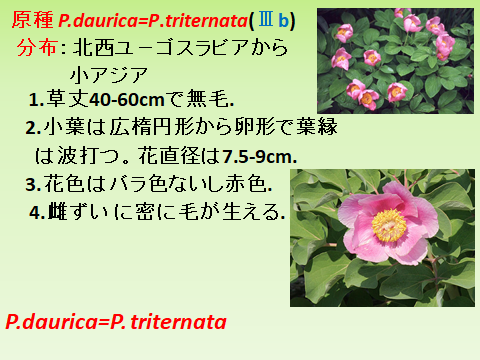 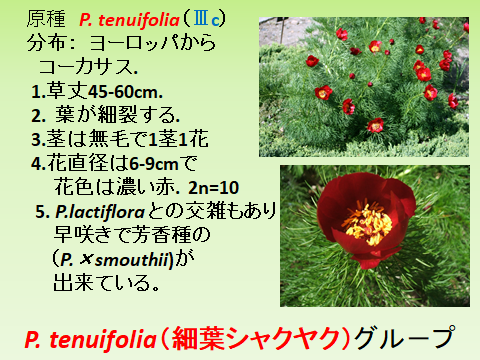 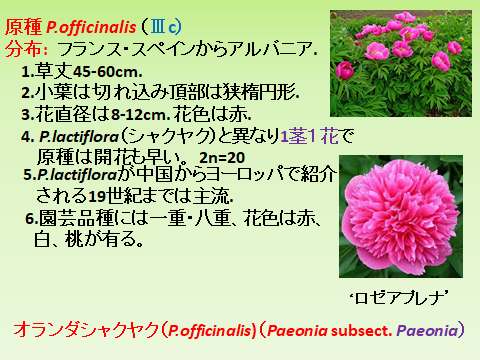 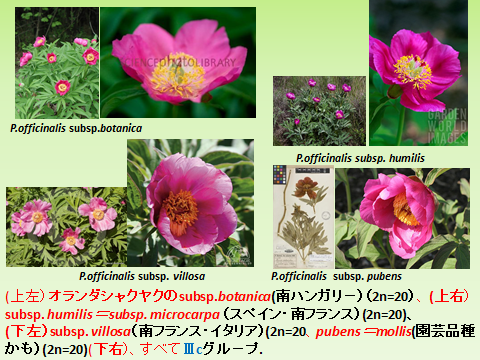 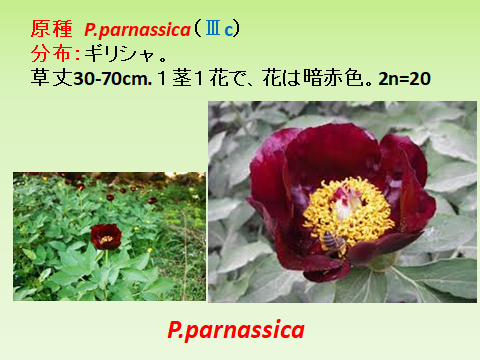 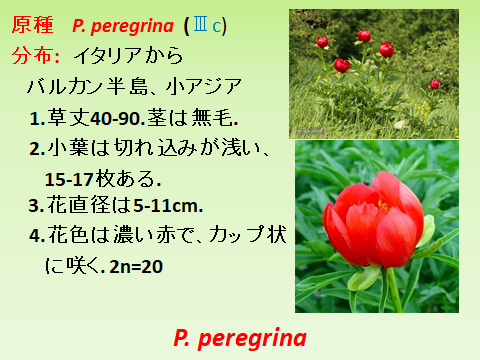 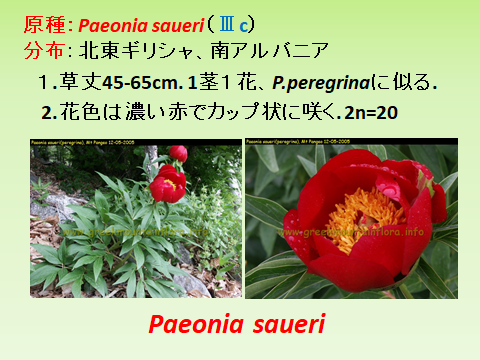 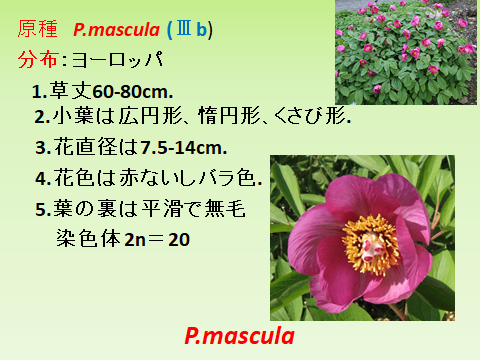 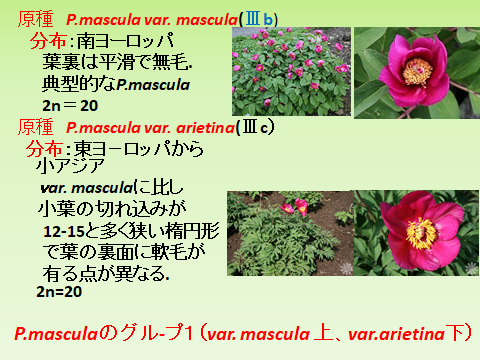 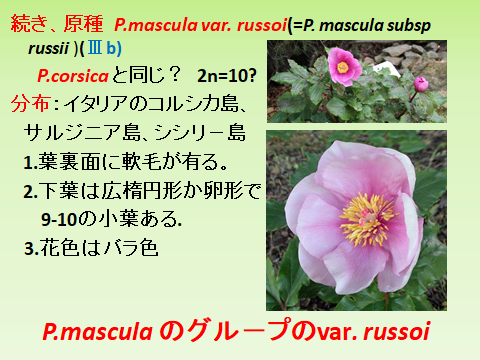 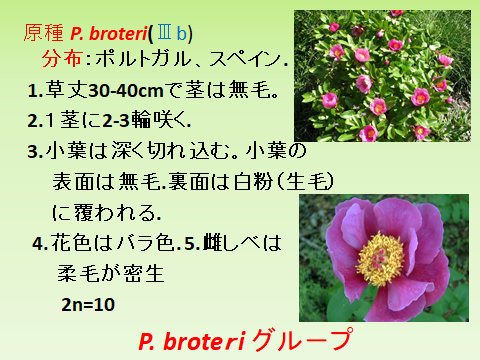 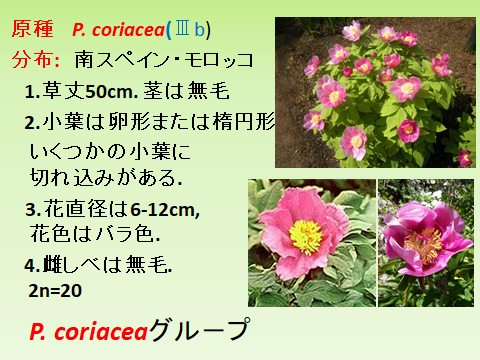 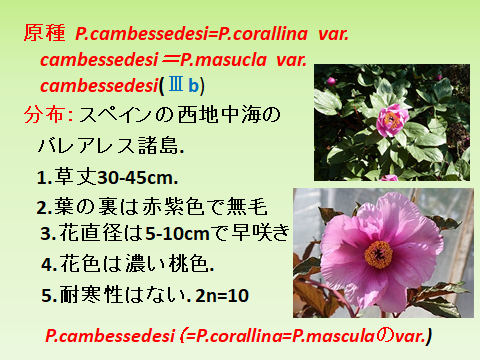 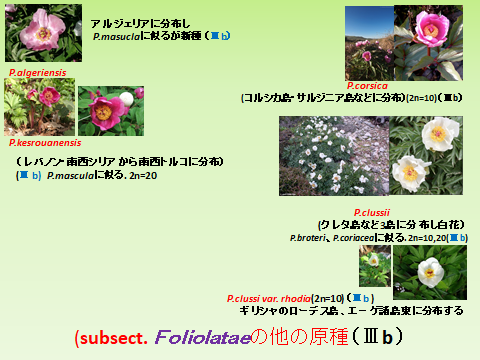 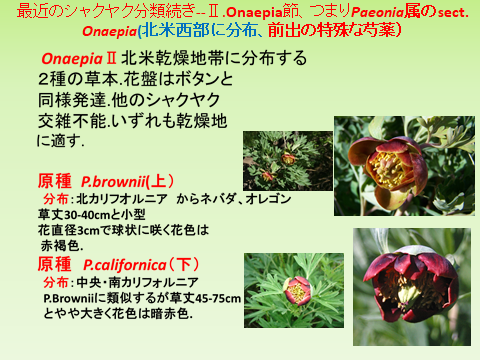 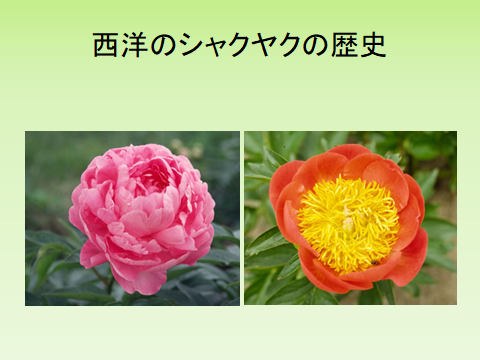 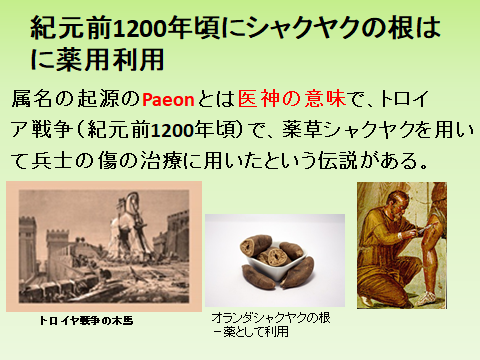 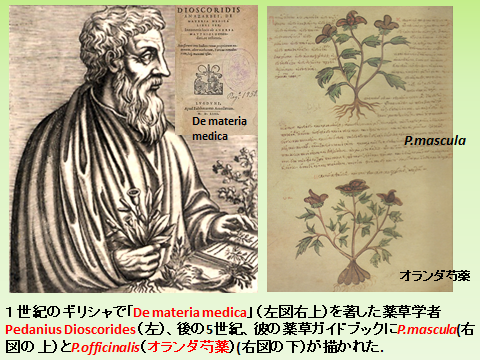 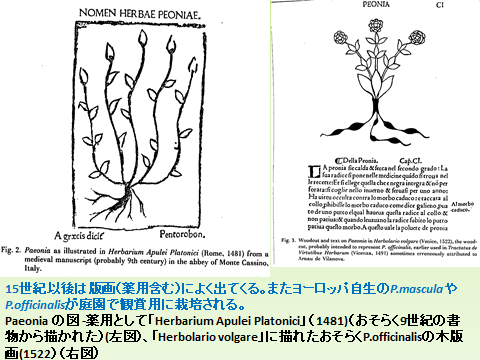 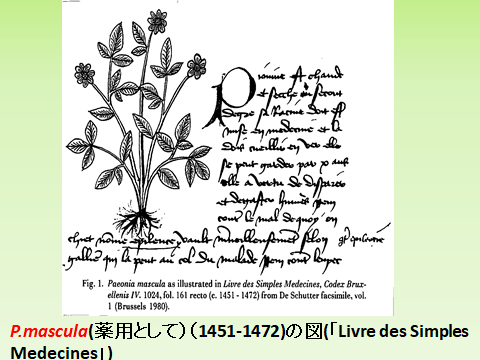 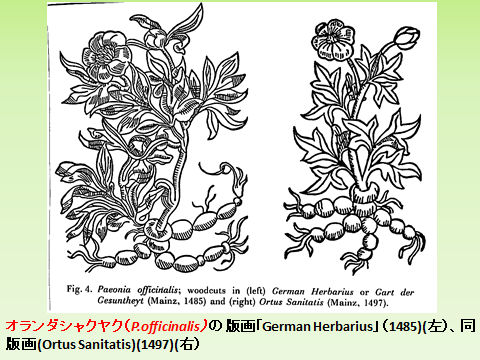 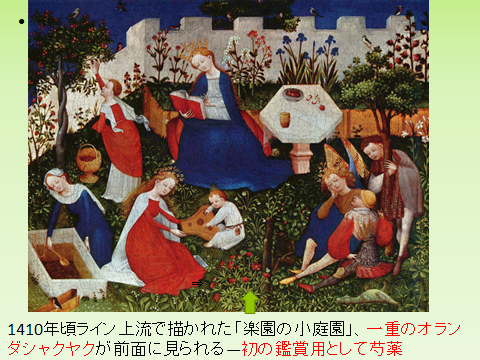 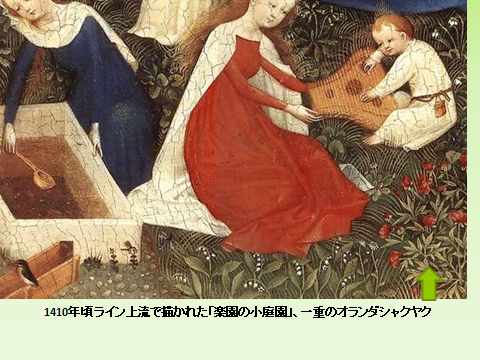 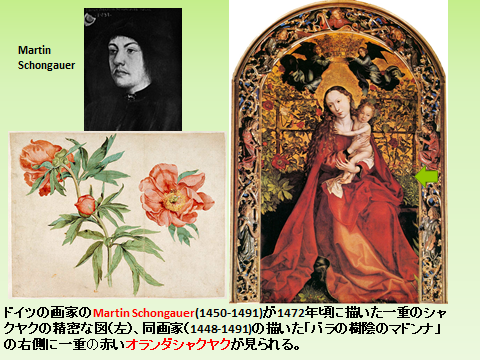 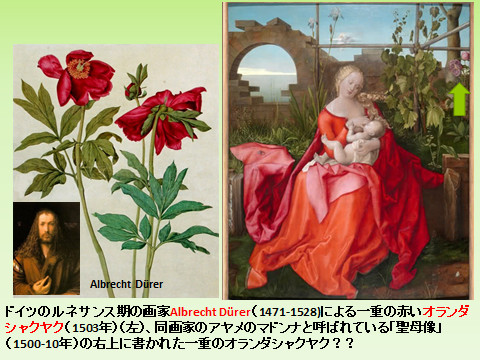 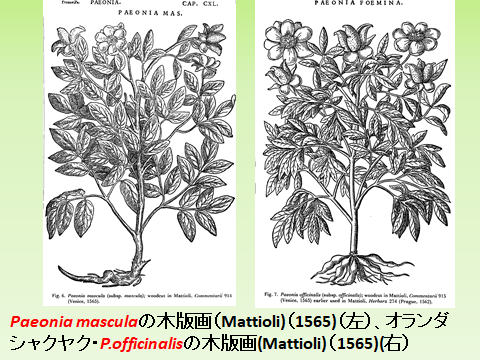 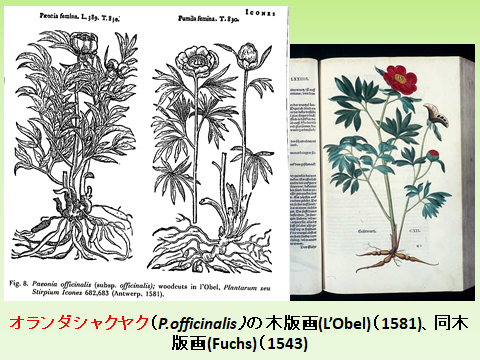 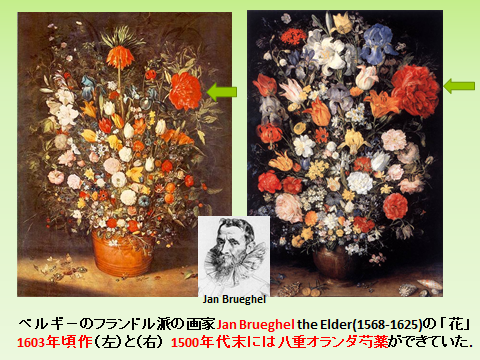 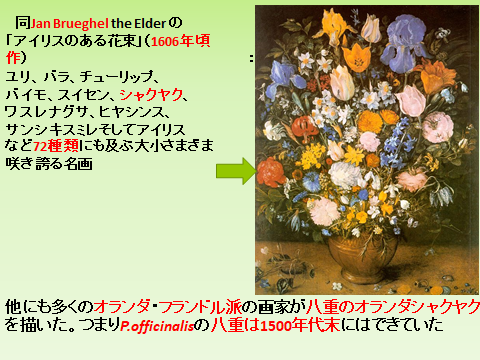 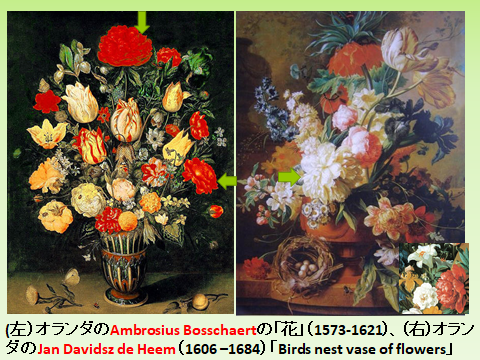 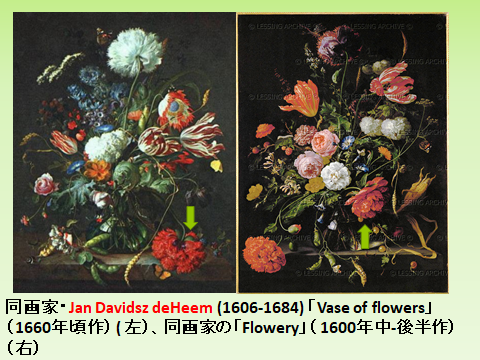 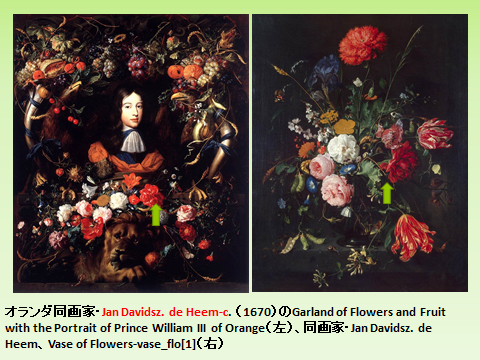 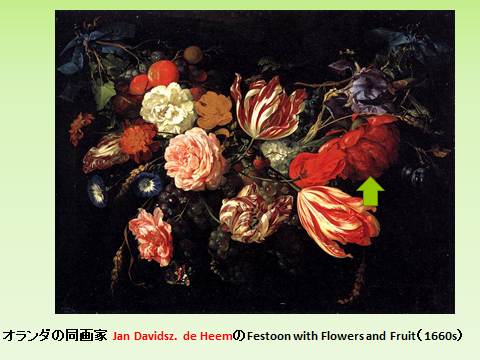 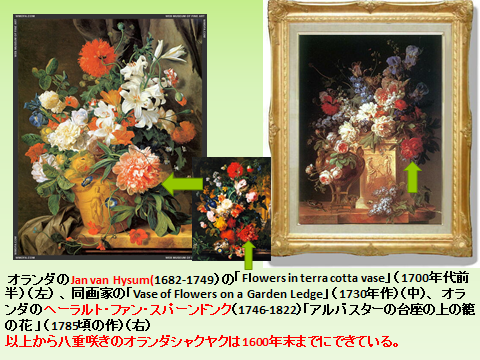 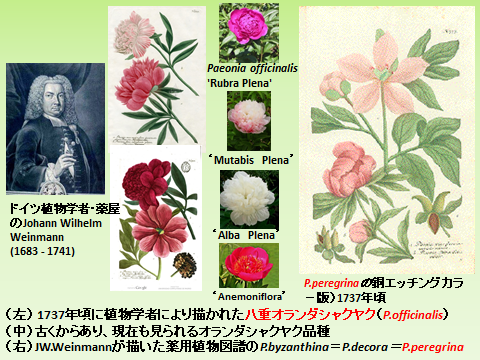 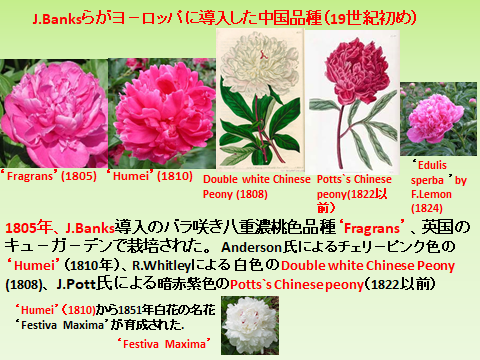 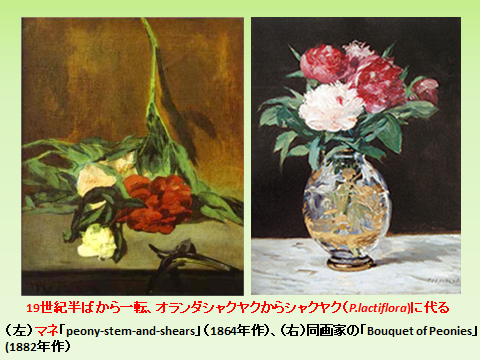 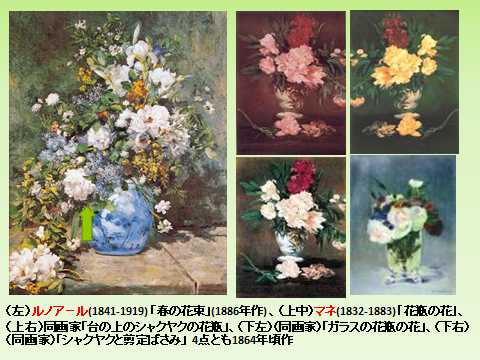 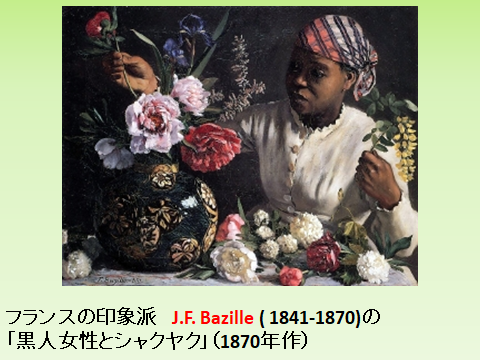 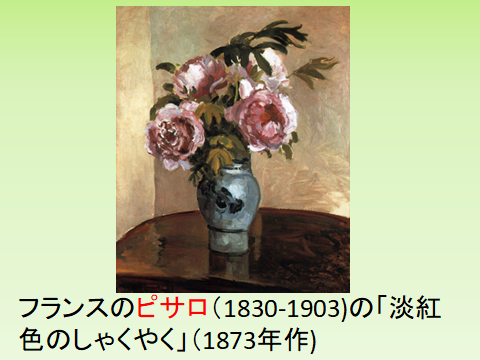 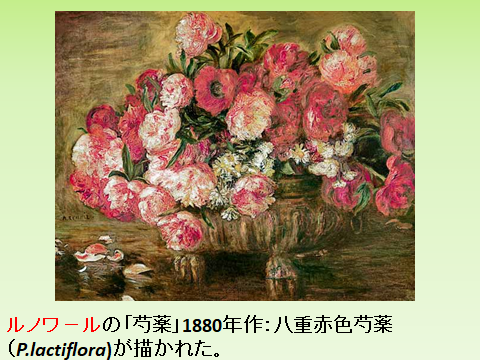 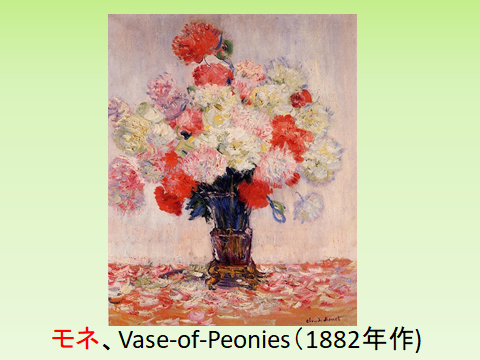 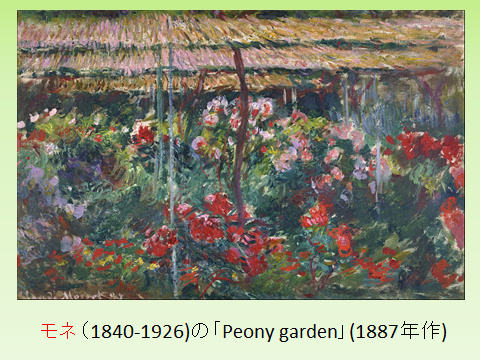 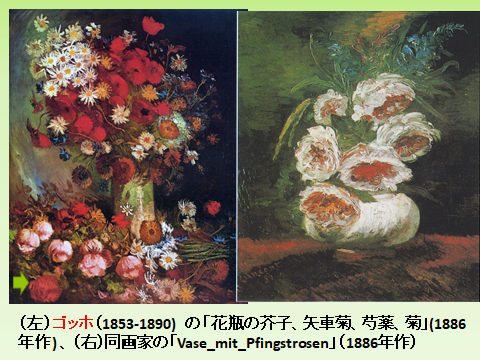 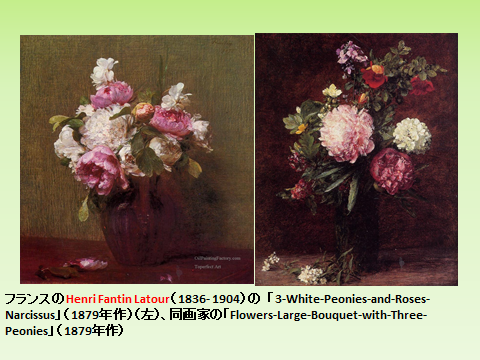 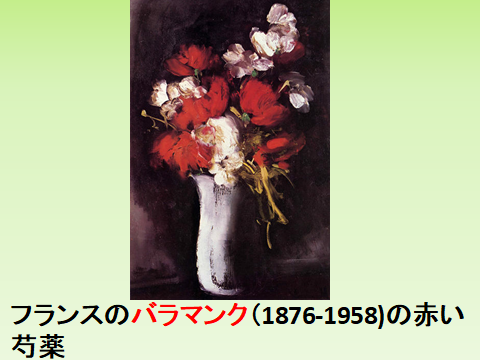 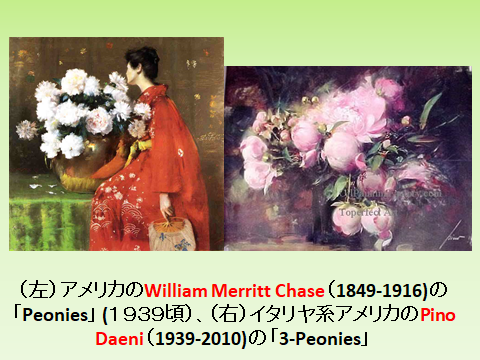 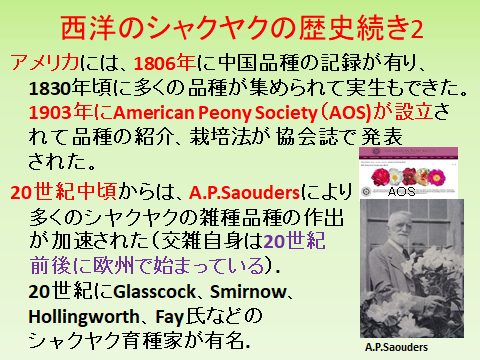 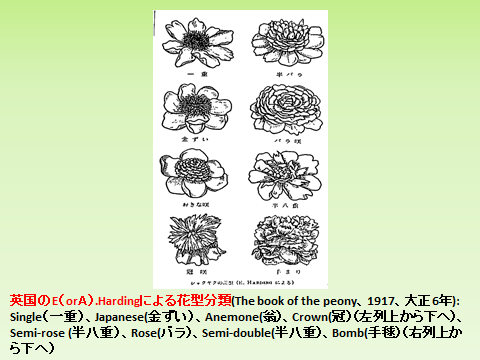 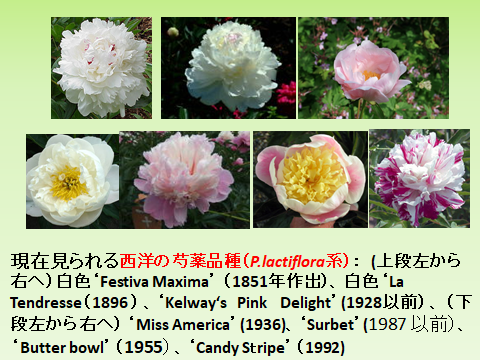 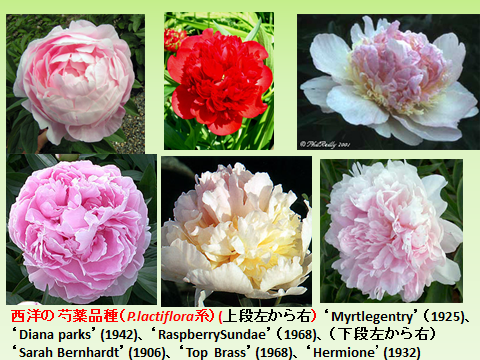 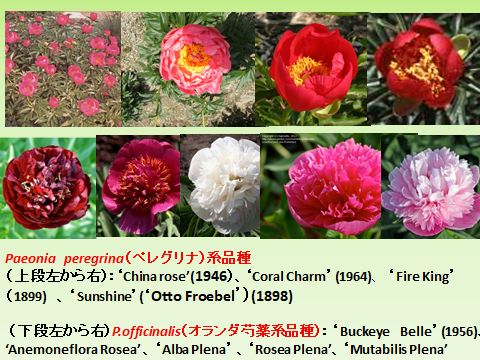 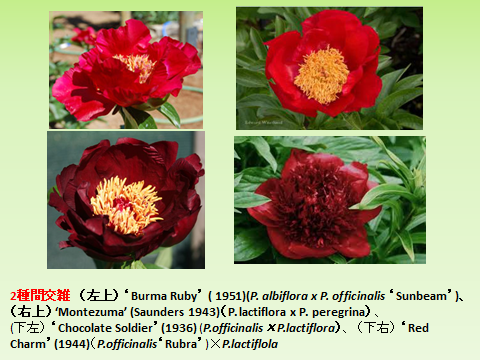 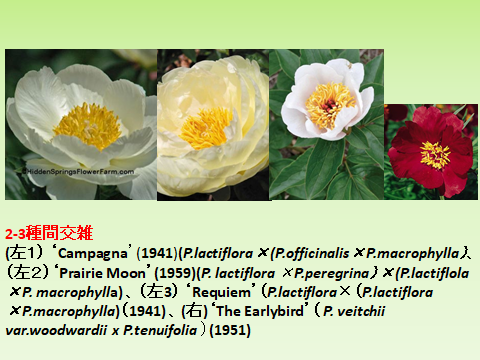 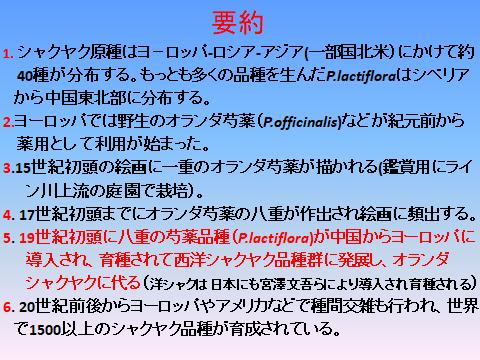 シャクヤクはボタン科のPaeonia 属に入る草本で亜種含め約40種あり、ヨーロッパから東アジアに分布するPaeon節と北米に一部分布するOnaepia節に分かれ、前者はさらに3亜節（Albiflora、Foliolatae、Paeoniaグループ）に分けられる。なお低木のボタンはMoutan 節に属す。園芸品種を最も多く出した重要なシャクヤクの原種（Paeonia lactiflora）は中国東北部からシベリアに分布し、次に重要なオランダシャクヤク、ペレグリナ、マスカラ、細葉シャクヤクの原種はヨーロッパから小アジア・コ－カサスのいずれかに分布し、さらにP.anomalaは中央アジア、P.emodiiはヒマラヤ、P.veitchiiは中国西部、紅花山芍薬（P.obovata）は中国・日本、山芍薬(P.japonica)は日本にのみ分布する。西洋ではシャクヤクは紀元前から薬用として利用され、1世紀の書物の「De Materia medica」に書かれ、以後版画によく出てくる。観賞用としては15世紀初に「楽園の小庭園」の絵の中にオランダシャクヤクの一重が描かれている。15世紀後半にはM.Shongauerが、16世紀にはA.Durerが一重を描いている。八重のオランダシャクヤクは17世紀初頭にBrueghelが初めて描き、以後17-18世紀のオランダのフランドル派の画家により垂れ下がり重弁の花が多数描かれた。既に15世紀にはオランダシャクヤク八重品種'Albicans'などが出現していたとされる。1805年に英国のJ.Banksが八重咲き中国品種（P.lactiflora）‘Fragrans’などをヨーロッパに導入し本格的な洋芍の育種が始まり、八重大輪白色品種の名花‘Festiva maxima’などが生まれた。アメリカでも19世紀前半から 育種始まり、20世紀にはA.P.Saoudersらにより多数の種間交雑品種が作出された。またAmerica Peony Societyが1904年に設立され栽培・育種の指導や品種登録が行われている。シャクヤクの絵は19世紀以後、八重のオランダシャクヤクから八重のP.lactiflora品種に置き換わり、ピサロ、ルノワ－ル、バ－ジル、マネ、ゴッホ、バラマンクなどが描いている。